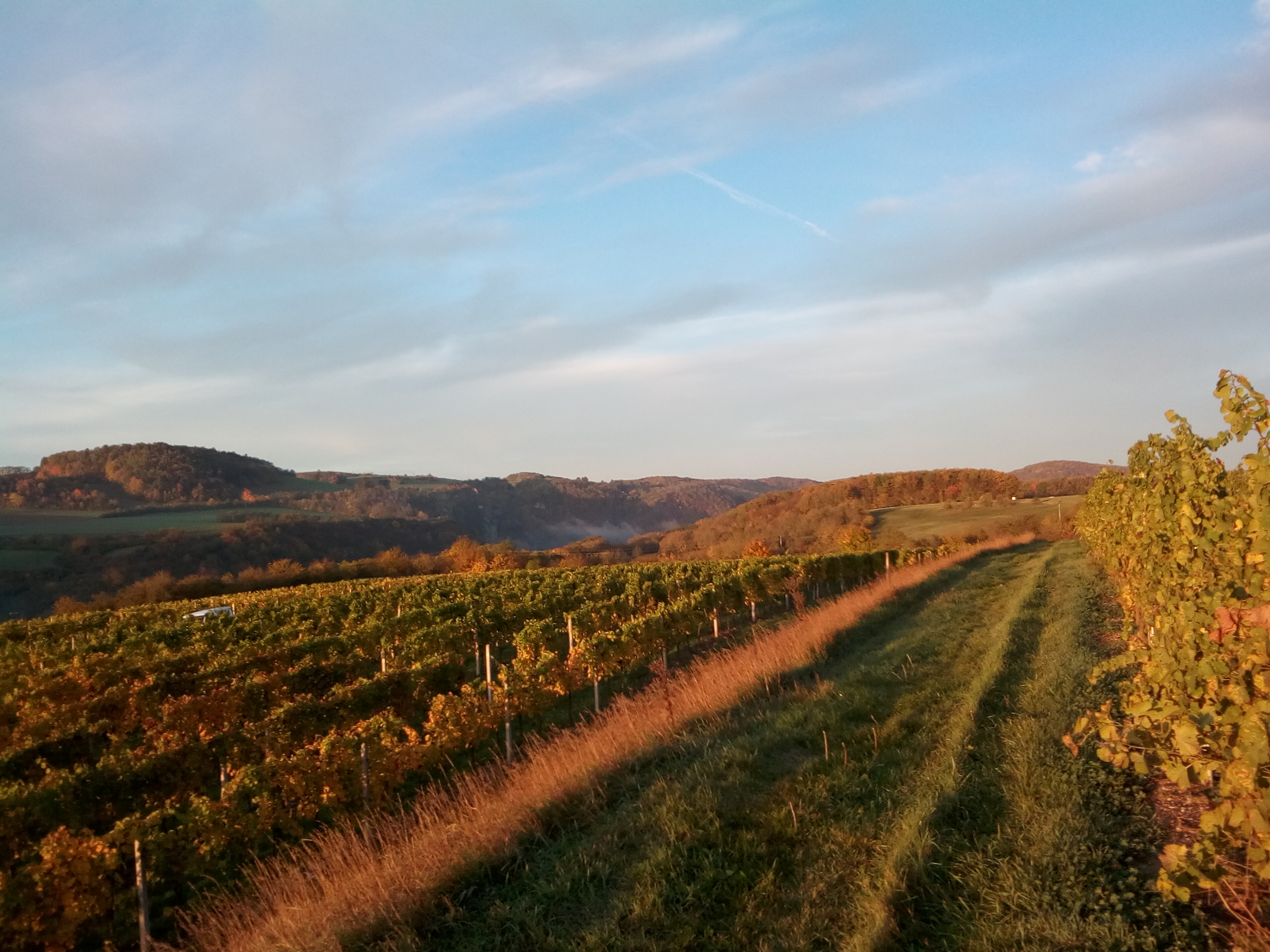 Výzkumný ústav rostlinné výroby, v.v.i.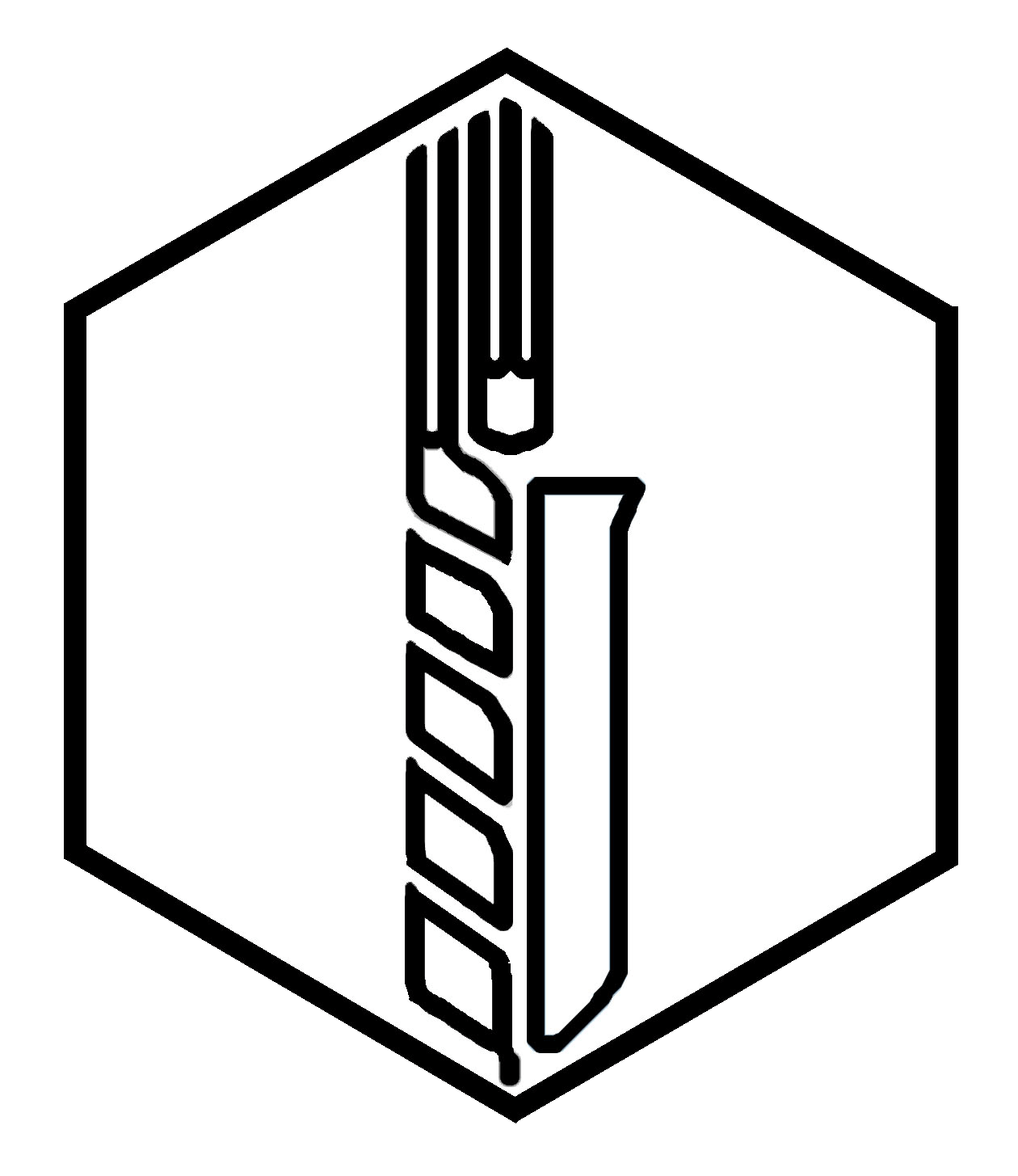 Výzkumná stanice vinařská Karlštejn,Zve odbornou i laickou veřejnosta milovníky révy vinnéna workshop – praktické cvičeníDen vinice v Karlštejně200. výročí narození J.G.MendelaKterý se koná v pátek 21.10.2022 (10 - 14 hod), přímo na viniciViniční trať: Vrše I., Karlštejn (nad autokempem)V případě deště se akce KONÁ na stanici!